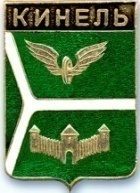 ДУМА ГОРОДСКОГО ОКРУГА КИНЕЛЬ САМАРСКОЙ ОБЛАСТИРЕШЕНИЕВ соответствии с Федеральным законом от 31.07.2020 № 248-ФЗ «О государственном контроле (надзоре) и муниципальном контроле в Российской Федерации», Уставом городского округа Кинель Самарской области, Дума городского округа Кинель Самарской областиРЕШИЛА:1. Внести в Положение о муниципальном контроле на автомобильном транспорте, городском наземном электрическом транспорте и в  дорожном хозяйстве в границах городского округа Кинель Самарской области, утвержденное решением Думы городского округа Кинель Самарской области от 30.09.2021 г. № 103 (с изменениями от 16.12.2021г. № 134, от 24.02.2022г. № 158) следующие изменения:1. Приложение № 1 изложить в следующей редакции:1. «1. Два и более дорожно-транспортных происшествия в течение тридцати календарных дней на объекте муниципального контроля на автомобильном транспорте, городском наземном электрическом транспорте и в дорожном хозяйстве в границах городского округа Кинель Самарской области и (или) на одной и той же дороге местного значения городского округа Кинель Самарской области.».2. Официально опубликовать настоящее решение.3. Настоящее решение вступает в силу на следующий день после его официального опубликования.4. Контроль за исполнением настоящего решения возложить на комиссию по вопросам местного самоуправления Думы городского округа Кинель Самарской области (Шемшур В.А.).Председатель Думы городского округаКинель Самарской области                                                            А. А. СанинГлава городского округа Кинель                          Самарской области                                                                    А. А. Прокудин 					                  . Кинель, ул. Мира, д. 42а. Кинель, ул. Мира, д. 42а. Кинель, ул. Мира, д. 42а. Кинель, ул. Мира, д. 42а. Кинель, ул. Мира, д. 42а. Кинель, ул. Мира, д. 42а. Кинель, ул. Мира, д. 42аТел. 2-19-60, 2-18-80Тел. 2-19-60, 2-18-80Тел. 2-19-60, 2-18-80«27»апреля2023г.г.№260О внесении изменений в Положение о муниципальном контроле на автомобильном транспорте, городском наземном электрическом транспорте и в  дорожном хозяйстве в границах городского округа Кинель Самарской области, утвержденное решением Думы городского округа Кинель Самарской области от 30.09.2021 г. № 103 (с изменениями от 16.12.2021г. № 134, от 24.02.2022г. №158)